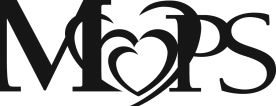 2016-2017 MOPS Registration FormWelcome to MOPS!  Please complete this form so that we can learn some basic information about you.Last name ___________________________First name ______________________M.I.____Home phone (____) _____-___________                      Cell  phone (____)_____-__________e-mail_____________________________________________________________________Address____________________________________________________________________City_________________________________    State___________       Zip_______________Birthday___________________ Do you want to be added to our Facebook Page?   yes   noDo you want to sign up for our email (meeting notices, changes and reminders)?  yes   noDo you give permission to use pictures of you for Rogers MOPS promotional purposes?  yes   noHave you attended a MOPS group before?  yes   no. Where? ______________________Do you attend church?   yes   no. Where? ______________________________________How did you hear about this MOPS group?________________________________________What do you hope to gain from attending MOPS this year?_______________________________________________________________________________________________________Please list your child(ren)’s names and birth dates.Name__________________________________ Date of birth___________________Name__________________________________ Date of birth___________________Name__________________________________ Date of birth___________________Name__________________________________ Date of birth___________________Husband’s name (if applicable)____________________________________________I would like to help with (setup, hospitality, MOPPETS, publicity, taste tests)?__________________________Please make check payable to Word of Peace.  The cost before August 1st is $55 for the first semester (this includes MOPS Intl $25 fee) and $45 for the second semester.  That is $100 for the entire year.   If received after 8/20/2016 the cost is $110 for the year.  For MOPS office use onlyDate registration received________________________________________________MOPS International__________ Semester 1_____________Semester 2___________